День именинника – весна.      День рождения - именной праздник каждого ребенка, особенное событие в его жизни. Это торжество, которое объединяет воспитателей и детей. В Заиграевском СРЦН на протяжении нескольких лет прижились свои традиции празднования дня именинника. Такие праздники сближают и сплачивают как друзей, так и коллектив в целом. День весенних именинников не стал исключением, на днях состоялось музыкальное развлечение  «День именинника». В гости к ребятам прилетел Карлосон. Он устроил праздник для детей: веселые игры, загадки, шутки и танцы, хоровод под песню «Каравай». И, конечно же, исполнили песню «Пусть бегут неуклюжи». На празднике было весело и задорно. Традиционно каждого именинника ждал сюрприз.                                                                                                                                                                                 Воспитатель: Шурыгина .И.Б.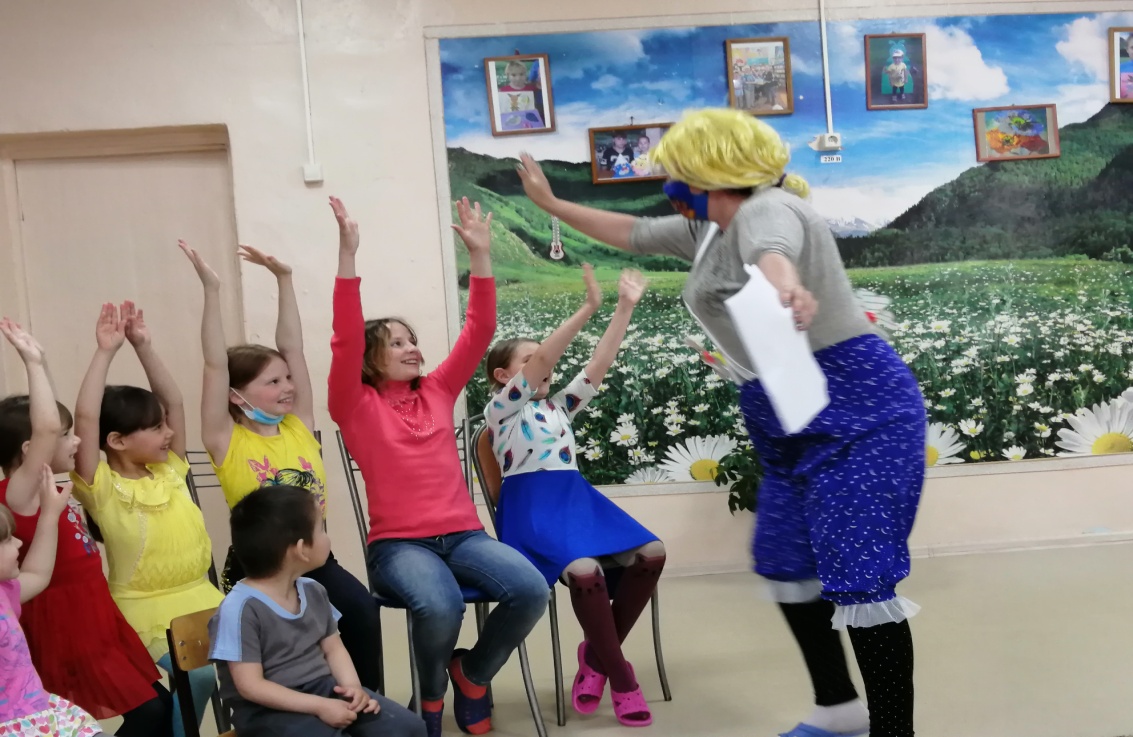 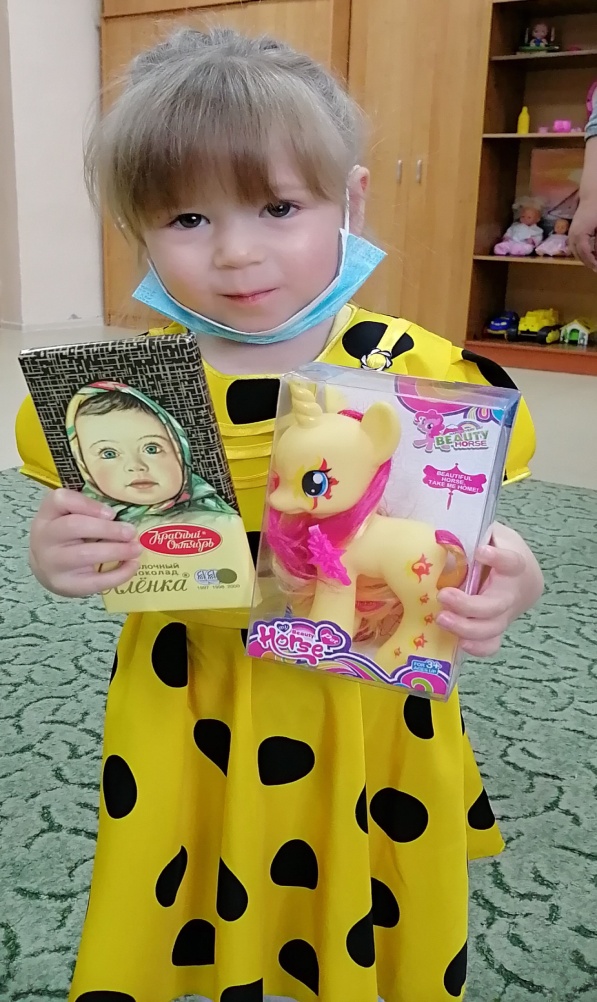 